7-В КЛАСС, ЗАДАНИЯ С 13.04 - 17.04.2020Понедельник  13.04.2020Понедельник  13.04.2020Понедельник  13.04.2020Понедельник  13.04.2020Понедельник  13.04.2020№ПредметТемаРекомендованное задание для изученияЭл.адрес учителядля связи1История Экономическое развитие России в XVII в.Пар.17 учебника читать, отвечать на вопр.к параграфу устно.https://youtu.be/33dJAqitlZY    (аудиоурок) https://youtu.be/hX-CMXqYzpg  (видеоурок)                                   В раб.тетр.письм.зад.1,3,4 к пар.17 или 1,2,4 в учебнике стр.35.https://onlinetestpad.com/ru/testview/38183-rossiya-posle-smuty ( у кого нет р/т).ufkbyfdbrn@gmail.com 2МатематикаалгебраГрафик линейного уравнения с двумя переменнымиhttps://www.yaklass.ru/p/algebra/7-klass/sistemy-dvukh-lineinykh-uravnenii-s-dvumia-peremennymi-10998/metod-algebraicheskogo-slozheniia-11000 ЯКласс: выполнить задания и тестmaestrio83@gmail.com 3ОбществоЭкономика семьиПар.14, читать, отвечать на вопросы к параграфу устно. https://youtu.be/WaJ8h7fu5aY - видеоурокhttps://youtu.be/m8fKCmZxHB8 - аудиоурок В рабочей тетради зад.1,3,6 письм. к пар.14. У кого нет раб.тетр. письменно   по параграфу «в классе и дома» задания 2,4,6,7.ufkbyfdbrn@gmail.com 4ФизикаИсточники энергии. Невозможность создания вечного двигателя.Видеоролик:https://drive.google.com/open?id=1grBGQZVAkCC24OZRu4Yxx64Oz65XOE6imaestrio83@gmail.com 5ТехнологияДевочкиХудожественное оформление изделияhttps://infourok.ru/konspekt-uroka-na-temu-applikaciya-hudozhestvennoe-oformlenie-izdeliy-klass-2838626.htmlИнфоурок ТехнологияКонспект урока на тему: «Аппликация. Художественное оформление изделий» (7 класс)
2.Практическая работа. «Создание эскиза аппликации».Выполнить 3 практическое задание  «эскиз аппликации настенного панно»
3. Тест. Прислать фото написанного тестаsokolova7school@gmail.com5ТехнологияМальчикиПросечной (пропильной) металл.П.26 стр127-131 учебника «Технология» 7кл.авторов А.Т.Тищенко, В.Д.Симоненкоhttp://tepka.ru/tehnologiya_7m/29.htmlОтветьте письменно в рабочей тетради на вопросы 2 и 4 на стр.131. Результаты пришлите электронной почтойrnikolaj294@gmail.com6Англ.язФомина В.В.Витамины.Обучение чтению с извлечением детальной информации Интернет-ресурс: Сайт https://learningapps.org/ папка “Vitamins”Письменная работа: Учебник с. 99 №5,6fmnvictoria@gmail.com 6Англ.язВодорацкая О.В. 
Спорт и подросткиУчебник стр.102упр.9 (устно) https://edu.skyeng.ru/teacherили если нет доступа,то Учебник стр.101упр7(письм. перевод)olya.vodoratskaya9108110350@gmail.com 7Музыка Развитие жанра симфонии в русской музыкеУрок 281.Записать определение «симфония»- это музыкальное произведение для симфонического оркестра, состоящее из нескольких частей.2.Запишите тему урока «Жанр симфонии в русской музыке П.И.Чайковского». 3.Послушай музыку П.И.Чайковского Симфония № 1 соль минор. https://ru357.iplayer.info/song/7909226/CHajkovskij_-_Simfoniya_5_1_chast/julya.alex2020@gmail.com Вторник  14.04.2020Вторник  14.04.2020Вторник  14.04.2020Вторник  14.04.2020Вторник  14.04.2020№ПредметТемаРекомендованное задание для изученияЭл.адрес учителядля связи1БиологияКласс Млекопитающие. Млекопитающие различных экосистем.П46(повторить).п47 Стр.125.зад 1-3(письм)П47 (таблица)malinovazoa544@gmail.com 2ИКТОценка количественных параметров текстовых документовhttps://www.yaklass.ru/p/informatika/7-klass/obrabotka-tekstovoi-informatcii-14582/otcenka-kolichestvennykh-parametrov-tekstovykh-dokumentov-13826 Задания и тест на яклассmaestrio83@gmail.com 3ИсторияРоссия при первых Романовых: перемены в государственном устройствеПар.18 учебникаhttps://youtu.be/kUA3hGSTuKk  (аудиоурок) https://youtu.be/eqA-qURMcxs  (видеоурок)                                   В раб.тетр. письм.зад.3.5.6 к пар.18 или 2,3,5 в учебнике стр.43https://onlinetestpad.com/ru/testview/262-rossiya-pri-pervykh-romanovykh ( у кого нет р/т).ufkbyfdbrn@gmail.com 4ХимияКонтрольная работа №2
«Математика в химии»https://yadi.sk/i/yQT1vbHFeNexmw
Скачать задания контрольной работы по ссылке Выполнить контрольную работу, фото выполненных заданий прислать учителюaiterekhina1509@gmail.com 5Русс.язКонтрольная (самостоятельная) работа.Упр.486Elenaenkof@Gmail.com6ЛитератураКраткие сведения о В.В. Маяковском. Анализ стихотворения «Необычайное приключение, бывшее с Владимиром Маяковским летом на даче»Подготовить выразительное чтение стихотворения Стр .105-114Рекомендую прослушатьhttps://www.youtube.com/watch?v=FSNAViyyjyw Elenaenkof@Gmail.comСреда  15.04.2020Среда  15.04.2020Среда  15.04.2020Среда  15.04.2020Среда  15.04.2020№ПредметТемаРекомендованное задание для изученияЭл.адрес учителядля связи1ИЗОМногообразие форм графического дизайна.1.Пройти по ссылке:https://yandex.ru/video/search?from=tabbar&text=Многообразие%20форм%20графического%20дизайна.&family=yes2. Ознакомиться с материалом : "Многообразие форм графического дизайна".3.Выполнить на компьютере "Визитную карточку". электр. вариант визитной карточки. tmirgalyautdinova@gmail.com 2Русс.язУпотребление частиц в речи.Выполните упр.489, 490(задания 3 и 4), 491 (задание 2) Упр.493(задания 1, 4)Elenaenkof@Gmail.com3ФизкультураПрыжок в высоту способ «Перекидной».https://sinref.ru/000_uchebniki/05000sport/002_uchebnik_trenera_po_legkoi_atletike_1982/094.htmУчебник физическая культура 5-7 кл. М.Я.Виленсккий(параграф 6 информационный поиск,)https://fiz-ra-ura.jimdofree.com/ученикам/учебники-читать-онлайн/После ознакомления с темой. Подготовить сообщение ( 1 рукописная страница), выслать учителю по готовности.sergeiasb466@gmail.com4МатематикагеометрияРешение задач по теме: «Параллельные прямые»https://www.yaklass.ru/TestWork/Join/CVxTugFY3kmOyu2C1p3AwQ Проверочная работаmaestrio83@gmail.com 5Англ.язФомина В.В.Почему люди занимаются спортом.Введение новой лексики.Интернет-ресурс: https://resh.edu.ru/subject/lesson/2833/main/ Сайт https://learningapps.org/ папка “Sports”fmnvictoria@gmail.com5Англ.язВодорацкая О.В.Спорт и подросткиСтр.102упр.10-чит.,переводить и ответить на 3 вопроса 
устно 
https://edu.skyeng.ru/teacher
или если нет доступа,то Учебник стр.102упр8(письм.)olya.vodoratskaya9108110350@gmail.com 6Франц.язМоник идет в школуучебник с. 76 текст читать, к нему задания у. 22, 23, 24svetlanaandreevnakozulina@gmail.com Четверг 16.04.2020Четверг 16.04.2020Четверг 16.04.2020Четверг 16.04.2020Четверг 16.04.2020№ПредметТемаРекомендованное задание для изученияЭл.адрес учителядля связи1Англ.язФомина В.В.Пассивный залог. Повторение грамматического материалаИнтернет-ресурс: https://www.yaklass.ru/p/english-language/59-klass/grammar-18547/passive-voice-381574/re-8441bd83-646a-41f8-a658-512097149a4ehttps://www.yaklass.ru/p/english-language/59-klass/grammar-18547/passive-voice-381574/re-2674a3a6-8407-462b-bfa2-b54ed5e8d2edhttps://www.yaklass.ru/p/english-language/59-klass/grammar-18547/passive-voice-381574/re-8e40c147-47a2-4fa5-ac08-0f05d62f54c2 Тестовый контроль: https://www.yaklass.ru/p/english-language/59-klass/grammar-18547/passive-voice-381574/tv-92249316-60ed-4e31-b82e-7beeafd716a3fmnvictoria@gmail.com1Англ.язВодорацкая О.В.Спорт и подросткиСтр.103упр.11-чит.,переводить и написать 4 имениhttps://edu.skyeng.ru/teacherили если нет доступа,то Учебник стр.120  упр.1(Письм.6 слов)olya.vodoratskaya9108110350@gmail.com 2ГеографияЗакрепление пройденного материалаАтлас стр.52-53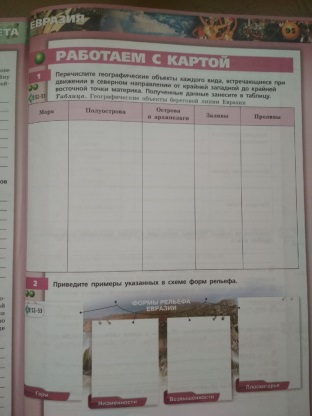 cygankovaelenka@gmail.com3ЛитератураКраткие сведения о С.А.Есенине. Чтение и анализ стихотворений «Я покинул родимый дом…», «Отговорила роща золотая» , «Гой ты, Русь моя родная» Читать  стихотворения Стр 115-117, 117-125Elenaenkof@Gmail.com 4Русс.язСмысловая роль частиц.Упр.493 (задания 2 и 3 – устно), 497. Упр.495Elenaenkof@Gmail.com5Математика алгебраЛинейное уравнение с двумя переменными и его график.https://www.yaklass.ru/TestWork/Join/EUgVVEsmUUWeySaoGj6XfQ Проверочная работаmaestrio83@gmail.com 6ФизикаРешение задач «Работа, мощность, энергия»Задачи для решения:https://drive.google.com/open?id=1HMUC8SMD62bv1qFcjVaojKawZx5-bmUq Отправить решенные заданияmaestrio83@gmail.com7ФизкультураПередача мяча двумя руками после перемещения в волейболе.http://sclubs.ru/articles/tehnika/tehnika_igry_v_volyaybol/priem_i_peredacha_myacha_v_volyaybole/Учебник физическая культура 5-7 кл. М.Я.Виленсккий(параграф 9, информационный поиск)https://fiz-raura.jimdofree.com/ученикам/учебники-читать-онлайн/ После ознакомления с темой. Подготовить сообщение ( 1 рукописная страница), выслать учителю по готовности.sergeiasb466@gmail.comПятница 17.04.2020Пятница 17.04.2020Пятница 17.04.2020Пятница 17.04.2020Пятница 17.04.2020№ПредметТемаРекомендованное задание для изученияЭл.адрес учителядля связи1ГеографияЗападная часть ЕвропыСсылка на презентациюhttps://infourok.ru/prezentaciya-po-geografii-na-temu-zapadnaya-chast-evropi-3232102.html§44, атлас В конце презентации пройти тестcygankovaelenka@gmail.com2ФизикаРешение задач «Работа, мощность, энергия»Задачи для решения:https://drive.google.com/open?id=1HMUC8SMD62bv1qFcjVaojKawZx5-bmUq Отправить решенные заданияmaestrio83@gmail.com 3МатематикагеометрияРешение задач по теме: «Свойства параллельных прямых»https://www.yaklass.ru/TestWork/Join/C3aArtlQTEqy4oj6XNqi9A Проверочная работаmaestrio83@gmail.com 4Русс.язПроизношение употребительных предлогов, союзов, частиц.П.39, стр.207-208, прочитать и запомнить. Выполнить упр.499 (задание 1), 501, 502. . Выполнить упр.499 (задание 2)Elenaenkof@Gmail.com5ФизкультураПрием мяча снизу двумя руками в волейболе.http://sclubs.ru/articles/tehnika/tehnika_igry_v_volyaybol/priem_i_peredacha_myacha_v_volyaybole/Учебник физическая культура 5-7 кл. М.Я.Виленсккий(параграф 9, информационный поиск)https://fiz-ra-ura.jimdofree.com/ученикам/учебники-читать-онлайн/ После ознакомления с темой. Подготовить сообщение ( 1 рукописная страница), выслать учителю по готовности.sergeiasb466@gmail.com6ГеографияЗападная часть ЕвропыСсылка на презентациюhttps://infourok.ru/prezentaciya-po-geografii-na-temu-zapadnaya-chast-evropi-3232102.html§44, атлас В конце презентации пройти тестcygankovaelenka@gmail.com